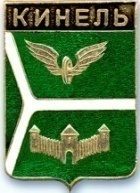 ДУМА ГОРОДСКОГО ОКРУГА КИНЕЛЬ САМАРСКОЙ ОБЛАСТИРЕШЕНИЕВ соответствии с Федеральным законом от 31.07.2020 № 248-ФЗ «О государственном контроле (надзоре) и муниципальном контроле в Российской Федерации», Уставом городского округа Кинель Самарской области, Дума городского округа Кинель Самарской областиРЕШИЛА:1. Внести в Положение о муниципальном земельном контроле на территории городского округа Кинель Самарской области, утвержденное решением Думы городского округа Кинель Самарской области от 31.03.2022 г.№ 164(с изменениями от 26.05.2022г.)следующие изменения:1.1. Приложение 2изложить в новой редакциисогласно Приложению 1 к настоящему решению.2. Официально опубликовать настоящее решение.3. Настоящее решение вступает в силу на следующий день после его официального опубликования.4. Контроль за исполнением настоящего решения возложить на комиссию по вопросам социальной политики, общественной безопасности, правопорядка и ЖКХ Думы городского округа Кинель Самарской области (Козак Р.В.).Председатель Думы городского округаКинель Самарской области                                                          А. А. СанинГлава городского округа Кинель                    Самарской области                                                                    А. А. Прокудин ПРИЛОЖЕНИЕ 1к решению Думы городского округа Кинель Самарской областиот «29» июня 2023 г.  №  276Индикаторы риска нарушения обязательных требований, используемые для определения необходимости проведения внеплановых проверок при осуществлении администрацией городского округа Кинель Самарской области муниципального земельного контроля1. Отступление фактической границы используемого гражданином, юридическим лицом, индивидуальным предпринимателем земельного участка (места размещенияограждения земельного участка), отнесенного к землям населенных пунктов, от границы земельного участка соответствующего лица, сведения о которой содержатся вЕдином государственном реестре недвижимости, архивах органа местного самоуправления, более чем на 20 сантиметров.2. Отступление фактической границы используемого гражданином, юридическим лицом, индивидуальным предпринимателем земельного участка (места размещенияограждения земельного участка), отнесенного к землям сельскохозяйственного назначения и предоставленного для ведения личного подсобного хозяйства, огородничества, садоводства, строительства гаража для собственных нужд или индивидуального жилищного строительства, от границы земельного участкасоответствующего лица, сведения о которой содержатся в Едином государственном реестре недвижимости, архивах органа местного самоуправления, более чем на 40сантиметров.3. Отступление фактической границы используемого гражданином, юридическим лицом, индивидуальным предпринимателем земельного участка (места размещенияограждения земельного участка), отнесенного к землям сельскохозяйственного назначения, за исключением земельных участков, указанных в пункте 2 настоящегоПеречня, от границы земельного участка соответствующего лица, сведения о которой содержатся в Едином государственном реестре недвижимости, архивах органаместного самоуправления, более чем на 50 сантиметров.4. Отступление фактической границы используемого гражданином, юридическим лицом, индивидуальным предпринимателем земельного участка (места размещенияограждения земельного участка), отнесенного к землям промышленности, энергетики, транспорта, связи, радиовещания, телевидения, информатики, землям дляобеспечения космической деятельности, землям обороны, безопасности и землям иного специального назначения, от границы земельного участка соответствующеголица, сведения о которой содержатся в Едином государственном реестре недвижимости, архивах органа местного самоуправления, более чем на 1 метр.5. Отступление фактической границы используемого гражданином, юридическим лицом, индивидуальным предпринимателем земельного участка (места размещенияограждения земельного участка), отнесенного к землям особо охраняемых территорий и объектов, от границы земельного участка соответствующего лица, сведения окоторой содержатся в Едином государственном реестре недвижимости, архивах органа местного самоуправления, более чем на 5 метров.6. Отступление фактической границы используемого гражданином, юридическим лицом, индивидуальным предпринимателем земельного участка (места размещенияограждения земельного участка), отнесенного к землям водного фонда и землям запаса, от границы земельного участка соответствующего лица, сведения о которойсодержатся в Едином государственном реестре недвижимости, архивах органа местного самоуправления, более чем на 10 метров.7. Превышение площади используемого гражданином, юридическим лицом, индивидуальным предпринимателем земельного участканад площадью земельного участка соответствующего лица, сведения о которой содержатся в Едином государственном реестренедвижимости, архивах органа местного самоуправления, более чем на 10 %.8. Отсутствие в Едином государственном реестре недвижимости и архивах органа местного самоуправления сведений о правах(документах) на используемый гражданином, юридическим лицом, индивидуальным предпринимателем земельный участок.9. Наступление срока для исполнения собственником (владельцем) земельного участка обязанности по приведению земельного участка в состояние, пригодное для использования по целевому назначению, рекультивации земельного участка в случае, если соответствующий срок установлен нормативным правовым актом или иным документом (договором аренды земельного участка, разрешением на использование земельного участка без его предоставления и установления сервитута, проектной документацией и др.).10. Использование гражданином, юридическим лицом, индивидуальным предпринимателем земельного участка по целевому назначению, отличному от того, которое указано в Едином государственном реестре недвижимости или правоустанавливающих документах на земельный участок при отсутствии о нем сведений в Едином государственном реестре недвижимости.11. Зарастание земельного участка земель сельскохозяйственного назначения сорными растениями, определенными в предусмотренном постановлением Правительства Российской Федерации от 18.09.2020 № 1482 «О признаках неиспользования земельных участков из земель сельскохозяйственного назначения по целевому назначению или использования с нарушением законодательства Российской Федерации», деревьями и (или) кустарниками, не относящимися к многолетним плодово-ягодным насаждениям, за исключением мелиоративных защитных лесных насаждений..Кинель, ул.Мира, д. 42а.Кинель, ул.Мира, д. 42а.Кинель, ул.Мира, д. 42а.Кинель, ул.Мира, д. 42а.Кинель, ул.Мира, д. 42а.Кинель, ул.Мира, д. 42а.Кинель, ул.Мира, д. 42аТел. 2-19-60, 2-18-80Тел. 2-19-60, 2-18-80Тел. 2-19-60, 2-18-80«29»июня2023г.г.№276О внесении изменений в Положение о муниципальном земельном контроле на территории городского округа Кинель Самарской области, утвержденное решением Думы городского округа Кинель Самарской области от 31.03.2022г. № 164               (с изменениями от 26.05.2022г.)